РОЗПОРЯДЖЕННЯМІСЬКОГО ГОЛОВИм. СумиНа виконання завдання 1 підпрограми 1 Програми «Молодь територіальної громади м. Суми на 2019-2021 роки», затвердженої рішенням Сумської міської ради від 28 листопада 2018 року № 4149-МР (зі змінами), керуючись пунктом 20 частини 4 статті 42 Закону України «Про місцеве самоврядування в Україні»:Відділу у справах молоді та спорту Сумської міської ради                 (Обравіт Є.О.) провести конкурс соціальних відеороликів «Я і КОБЗАР», згідно з Положенням (додаток 1).2. Департаменту фінансів, економіки та інвестицій Сумської міської ради (Липова С.А.) забезпечити фінансування конкурсу в сумі 2100 (дві тисячі сто) гривень 00 коп. згідно з кошторисом витрат по КПКВК 0213131 «Здійснення заходів та реалізація проектів на виконання Державної цільової соціальної програми «Молодь України» (додаток 2).3. Відділу бухгалтерського обліку та звітності Сумської міської ради (Костенко О.А.) провести розрахунки згідно з наданими документами.4.  Департаменту комунікацій та інформаційної політики Сумської міської ради (Кохан А.І.) забезпечити висвітлення заходів в засобах масової інформації.5. Контроль за виконанням даного розпорядження покласти на заступника міського голови з питань діяльності виконавчих органів ради Мотречко В.В.Міський голова 								О.М. ЛисенкоМихальова 700-513Розіслати: Костенко О.А, Кохан А.І., Липовій С.А., Мотречко В.В., Обравіт Є.О.Додаток 1до розпорядження міського голови від      03.03.2020      № 67-РП О Л О Ж Е Н Н Яконкурсу соціальних відеороликів «Я і КОБЗАР»Розділ ІНазва конкурсу: «Я і КОБЗАР».	Рівень проведення: міський.	Зміст заходу: освітньо–виховний, направлений на популяризацію творів    Т.Г. Шевченка у формуванні високої духовності молодого покоління. Підставою для розроблення конкурсу є завдання 1 підпрограми 1 Програми «Молодь територіальної громади м. Суми на 2019-2021 роки», затвердженої рішенням Сумської міської ради від 28 листопада 2018 року № 4149-МР (зі змінами).	Строк реалізації конкурсу: лютий - березень 2020 року.	Мета конкурсу: вшанування пам’яті, виховання любові та поваги до спадщини, яку залишив поет (до дня народження Т.Г. Шевченка).Завдання конкурсу:- залучення молоді міста до загальноміських заходів;- виявлення та підтримка учасників у відновленні та розвитку мистецтва               художнього слова;- популяризація поетичної творчості;Розділ ІІВідповідальність за проведення конкурсу покладається на  відділ у справах молоді та спорту Сумської міської ради. Розділ ІІІ	3.1. Хід конкурсу.У конкурсі беруть участь молоді люди віком від 14 до 35 років, учнівська, студентська, працююча та не працююча молодь. Для того, щоб отримати перемогу в конкурсі треба записати відео в мережі Facebook або Instagram. На відео користувач має декламувати будь-який твір Т.Г. Шевченка (вірш або проза) на фоні пам’ятки архітектурної спадщини. Відео користувач мережі має викласти не пізніше 9 березня 2020 року.	3.2. Підведення підсумків.Оцінюють учасників конкурсу працівники відділу у справах молоді та спорту. Підсумки конкурсу будуть опубліковані не пізніше 11 березня          2020 року на Facebook та Instagram сторінках відділу у справах молоді та спорту Сумської міської ради.Розділ ІVЗа рахунок коштів бюджету Сумської міської об’єднаної територіальної громади здійснюється оплата ексклюзивних призів переможцям конкурсу.Заступник начальника відділу у справах молоді та спорту						Г.Ф. МихальоваДодаток 2до розпорядження міського головивід 03.03.2020 № 67-РР О З Р А Х У Н О К  витрат на проведення конкурсу соціальних відеороликів «Я і КОБЗАР» 	КЕКВ 2210:Придбання призів для нагородження переможців:         зарядний пристрій                    700,00 грн. х 3 шт. = 2100,00 грн. 						____________________						                = 2100,00 грн.								Усього:	2100,00 грн. 		 	              (дві тисячі сто гривень 00 коп.)Заступник начальника відділу у справах молоді та спорту					Г.Ф. МихальоваЗаступник начальника відділу у справах молоді та спорту	                         		       	Г.Ф. МихальоваЗаступник міського голови з питаньдіяльності виконавчих органів ради				          В.В. Мотречко Начальник бухгалтерського обліку та звітності, головний бухгалтер					О.А. КостенкоДиректор департаменту фінансів, економіки та інвестицій						          С.А. ЛиповаНачальник відділу протокольної роботи та контролю					Л.В. МошаНачальник правового управління 					О.В. ЧайченкоЗаступник міського голови, керуючий справами виконавчого комітету 					С.Я. Пак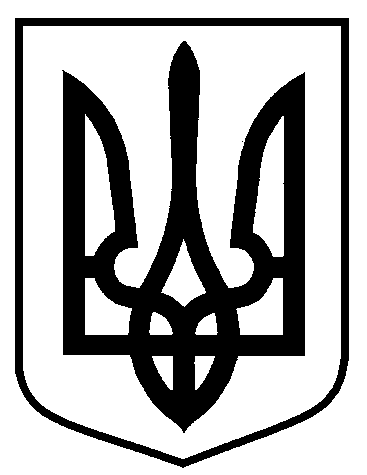 від    02.03.2020   № 67-РПро проведення конкурсусоціальних відеороликів «Я і КОБЗАР»